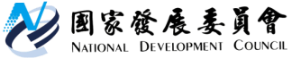 國家發展委員會 新聞稿發布日期：106年9月27日聯 絡 人：吳明蕙、利秀蘭聯絡電話：2316-5851、5852106年8月份景氣概況106年8月景氣對策信號由黃藍燈轉呈綠燈，綜合判斷分數增加2分至24分；景氣領先、同時指標上升，顯示當前國內景氣持續復甦。展望未來，隨著全球景氣穩定復甦，加以消費性電子產品邁入銷售旺季，歐美年底採購需求陸續湧現，有助維繫我國出口動能。惟須注意美國貨幣政策正常化進程、川普政府貿易政策可能引發美中貿易角力，以及東北亞地緣政治緊張等風險。內需方面，半導體業者為掌握智慧化應用商機，高階製程投資可望續增，以及政府積極改善投資環境，有助提升民間投資動能；隨著就業情勢持續好轉及中秋節送禮商機展開，加以政府加薪可望帶動民間響應，國內消費應可維持。整體而言，近期各機構多上調國內今年經濟成長率預測，且景氣領先、同時指標持續上升，顯示未來景氣仍審慎樂觀。景氣對策信號（詳圖1、圖2）8月綜合判斷分數較上月增加2分至24分，燈號由黃藍燈轉呈綠燈；9項構成項目中，海關出口值由黃藍燈轉呈綠燈，製造業營業氣候測驗點則由綠燈轉呈黃紅燈，分數各增加1分；其餘7項燈號不變。個別構成項目說明如下：貨幣總計數M1B變動率：由上月4.98%增為5.04%，燈號續為黃藍燈。股價指數變動率：由上月17.1%減為14.8%，燈號續呈黃紅燈。工業生產指數變動率：由上月下修值1.8%增為2.2%，燈號續為黃藍燈。非農業部門就業人數變動率：與上月0.83%持平，燈號維持黃藍燈。海關出口值變動率：由上月上修值5.1%增為10.5%，燈號由黃藍燈轉呈綠燈。機械及電機設備進口值變動率：由上月上修值-1.1%增為2.5%，燈號維持綠燈。製造業銷售量指數變動率：由上月1.5%增為3.0%，燈號續呈黃藍燈。批發、零售及餐飲業營業額變動率：由上月上修值3.3%減為3.2%，燈號續呈黃藍燈。製造業營業氣候測驗點：由上月上修值100.6點增為102.7點，燈號由綠燈轉呈黃紅燈。景氣指標領先指標領先指標不含趨勢指數為101.02，較上月上升0.13%（詳表1、圖3）。7個構成項目，經去除長期趨勢後，5項較上月上升，包括核發建照面積、製造業營業氣候測驗點、外銷訂單指數、股價指數以及實質貨幣總計數M1B等；其餘2項則較上月下滑，分別為：實質半導體設備進口值、工業及服務業受僱員工淨進入率。同時指標同時指標不含趨勢指數為101.85，較上月上升0.62%（詳表2、圖4）。7個構成項目經去除長期趨勢後，除電力（企業）總用電量、實質機械及電機設備進口值較上月下滑外，其餘5項均較上月上升，分別為：批發、零售及餐飲業營業額、實質海關出口值、製造業銷售量指數、工業生產指數，以及非農業部門就業人數。落後指標	落後指標不含趨勢指數為100.77，較上月下降0.17%（詳表3、圖5）。6個構成項目經去除長期趨勢後，除製造業存貨率、製造業單位產出勞動成本指數較上月下滑，其餘4項皆較上月上升，分別為：工業及服務業受僱員工人數、失業率、全體貨幣機構放款與投資，以及金融業隔夜拆款利率。下次發布日期為 106年10月27日（星期五）下午4時圖1  近1年景氣對策信號走勢圖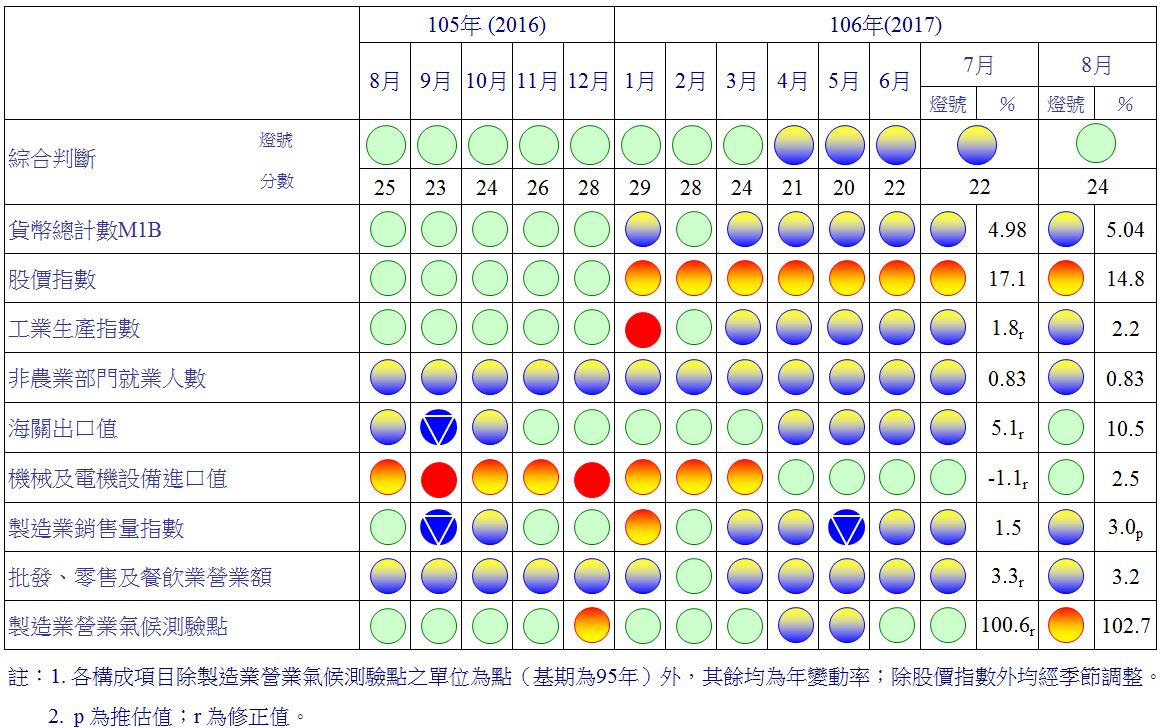 圖2  一年來景氣對策信號   表1  景氣領先指標                                                                                           指數註：1.本表構成項目指數為經季節調整、剔除長期趨勢，並平滑化與標準化後之數值。以下表同。2.淨進入率＝進入率—退出率。 3.核發建照面積僅包含住宿類（住宅）、商業類、辦公服務類、工業倉儲類4項建造執照統計資料。4.SEMI半導體接單出貨比自2017年1月起停止發布，故2017年2月起以實質半導體設備進口值（3個月移動平均）替代。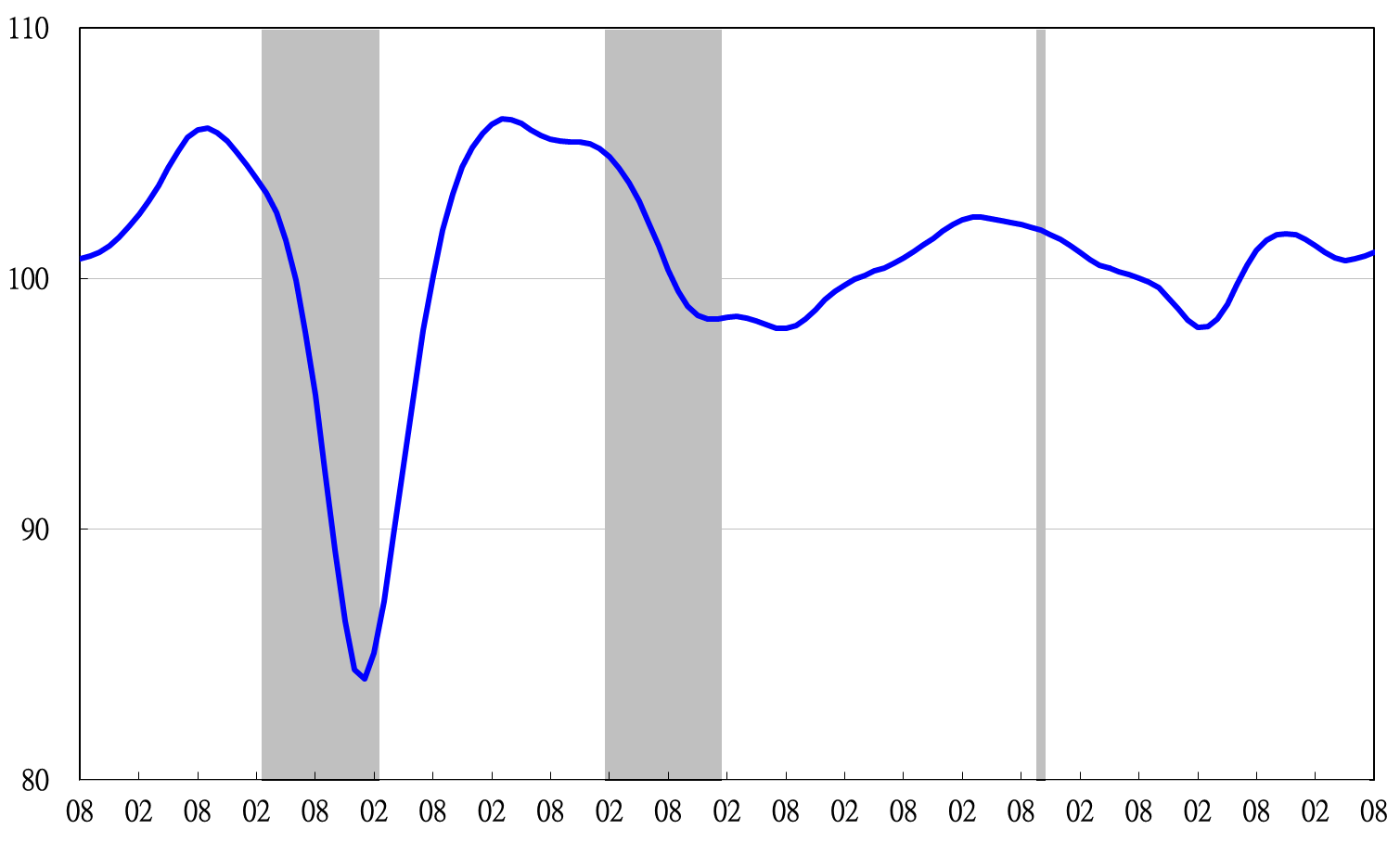 註：陰影區表景氣循環收縮期，以下圖同。圖3  領先指標不含趨勢指數走勢圖 表2  景氣同時指標                                                                                           指數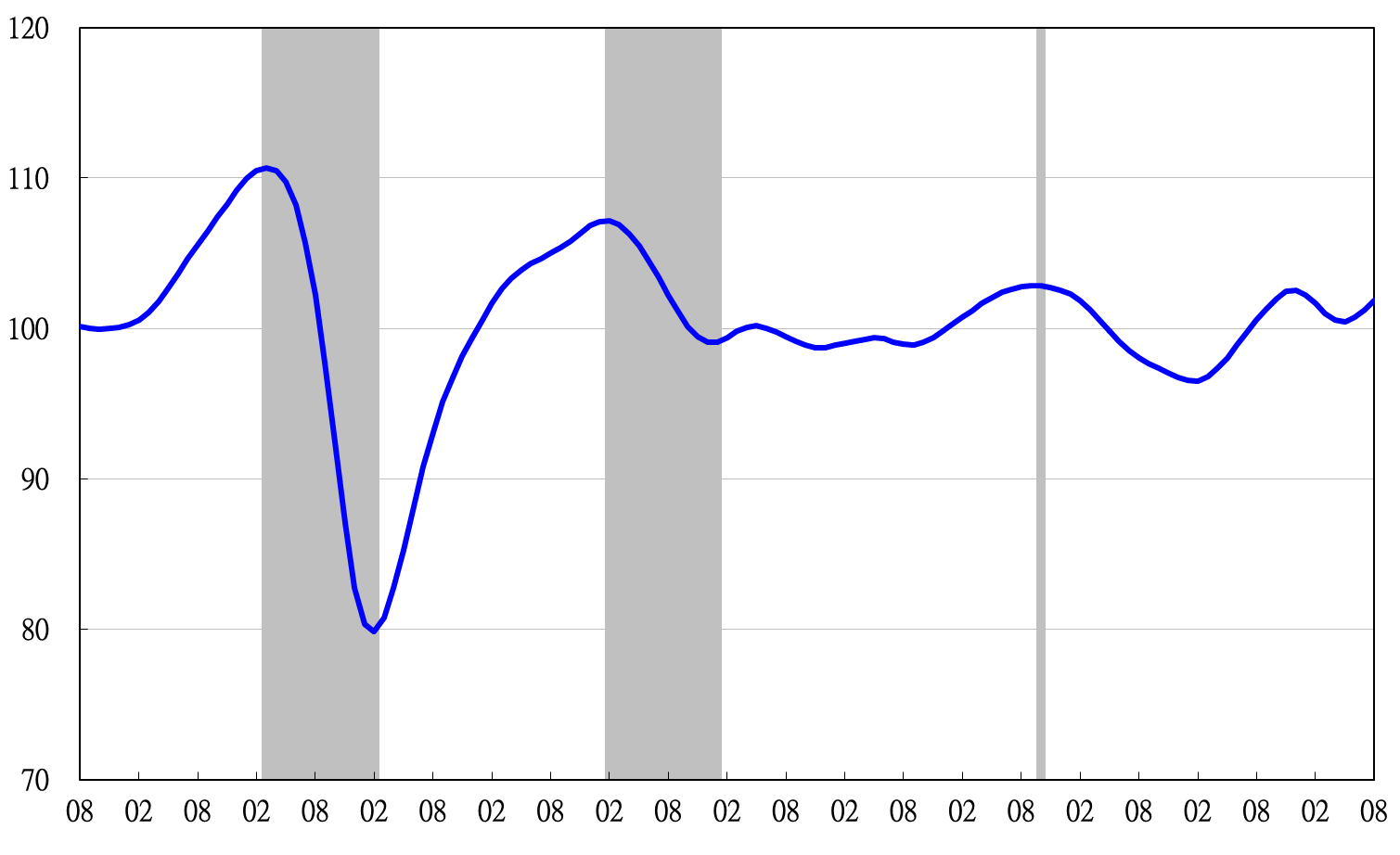 圖4  同時指標不含趨勢指數走勢圖      表3  景氣落後指標                                                                                                   指數註：工業及服務業經常性受僱員工人數自2017年7月起停止發布，故自當月起，以工業及服務業受僱員工人數替代。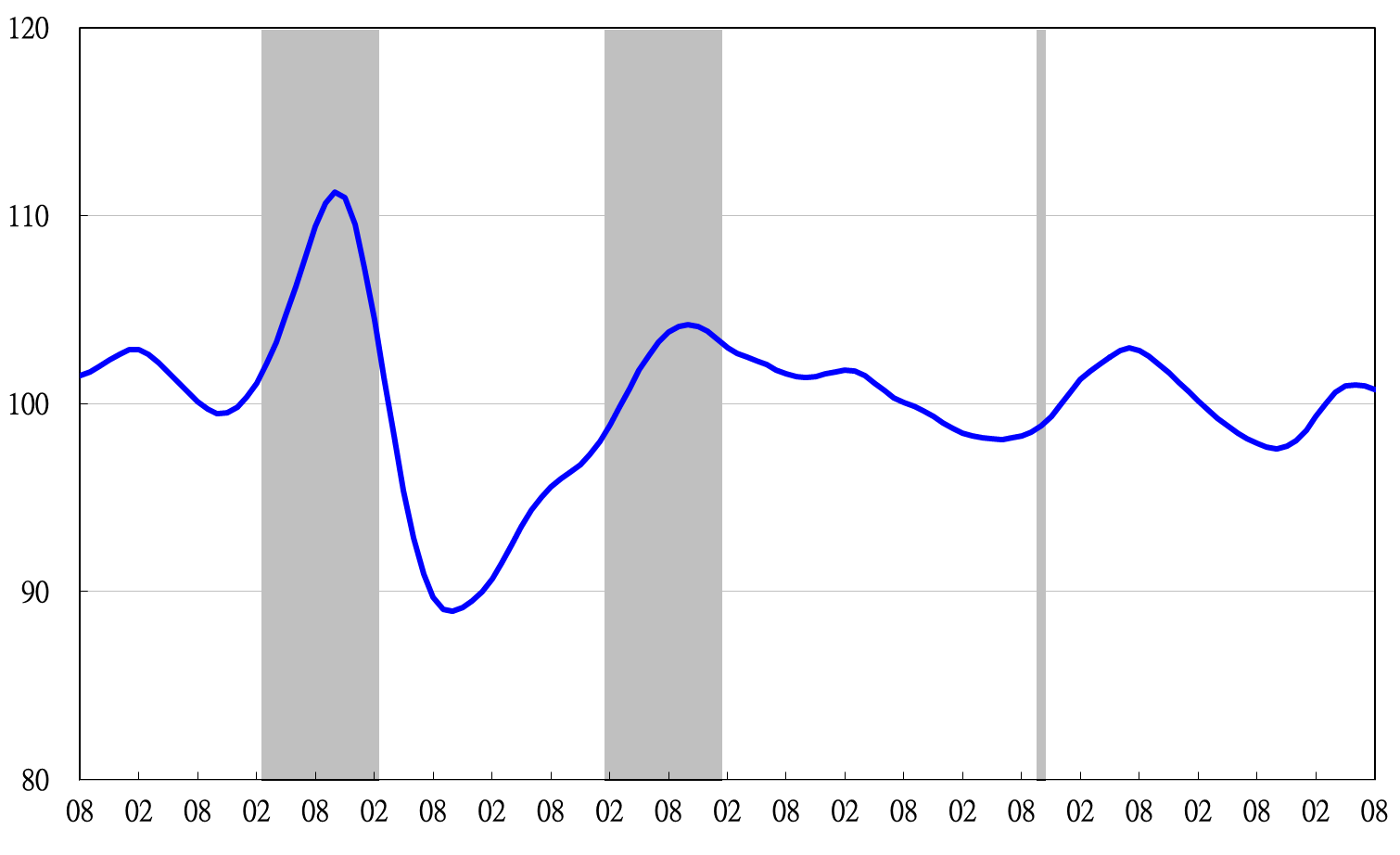 圖5  落後指標不含趨勢指數走勢圖項　　　　　目106年 (2017)106年 (2017)106年 (2017)106年 (2017)106年 (2017)106年 (2017)106年 (2017)項　　　　　目2月3月4月5月6月7月8月不含趨勢指數101.30101.02100.80100.71100.77100.89101.02　較上月變動 (%)-0.26-0.27-0.22-0.090.060.120.13構成項目10.000.000.000.000.000.000.00外銷訂單指數 99.8599.6799.5899.6699.85100.06100.27實質貨幣總計數M1B99.8399.7599.7099.6899.6999.7299.77股價指數100.10100.18100.27100.35100.45100.53100.62工業及服務業受僱員工淨進入率2100.41100.35100.26100.15100.0299.8899.76核發建照面積399.84100.01100.21100.47100.83101.27101.70實質半導體設備進口值4100.97100.68100.3199.8599.3098.6697.98製造業營業氣候測驗點100.17100.0499.9699.98100.12100.34100.59項　　　　　　　目106年 (2017)106年 (2017)106年 (2017)106年 (2017)106年 (2017)106年 (2017)106年 (2017)項　　　　　　　目2月3月4月5月6月7月8月不含趨勢指數101.64 101.01 100.56 100.45 100.71 101.22 101.85 　較上月變動 (%)-0.60 -0.62 -0.45 -0.11 0.27 0.50 0.62 構成項目工業生產指數100.36 100.10 99.91 99.85 99.91 100.05 100.23 電力(企業)總用電量100.79 100.46 100.15 99.89 99.79 99.75 99.70 製造業銷售量指數100.22 100.01 99.89 99.95 100.18 100.50 100.87 批發、零售及餐飲業營業額100.30 100.26 100.29 100.46 100.74 101.12 101.56 非農業部門就業人數99.88 99.90 99.92 99.93 99.93 99.94 99.94 實質海關出口值100.38 100.22 100.15 100.26 100.53 100.90 101.32 實質機械及電機設備進口值101.04 100.66 100.32 100.06 99.88 99.80 99.78 項　　　　　　　目106年 (2017)106年 (2017)106年 (2017)106年 (2017)106年 (2017)106年 (2017)106年 (2017)項　　　　　　　目2月3月4月5月6月7月8月不含趨勢指數99.31 100.02 100.61 100.95 101.00 100.95 100.77 　較上月變動 (%)0.73 0.71 0.59 0.34 0.05 -0.05 -0.17 構成項目失業率99.98 100.03 100.07 100.12 100.15 100.19 100.23 工業及服務業受僱員工人數99.85 99.91 99.97 100.04 100.11 100.18 100.25 製造業單位產出勞動成本指數99.51 99.91 100.27 100.51 100.54 100.52 100.40 金融業隔夜拆款利率99.97 99.99 100.01 100.03 100.05 100.07 100.09 全體貨幣機構放款與投資99.91 99.96 100.00 100.05 100.08 100.10 100.12 製造業存貨率99.94 100.23 100.41 100.41 100.29 100.09 99.85 